от 11.07.2017  № 1106О присуждении стипендий города-героя Волгограда деятелям культуры и искусстваНа основании решения Волгоградской городской Думы от 30 мая . № 45/1083 «О Положении о стипендии города-героя Волгограда деятелям культуры и искусства», решения коллегии комитета по культуре администрации Волгограда (протокол от 20 апреля . № 2), за значительный вклад в развитие культуры и искусства Волгограда, в целях обеспечения поддержки деятелей культуры и искусства Волгограда, руководствуясь пунктом 8 статьи 39 Устава города-героя Волгограда, администрация Волгограда ПОСТАНОВЛЯЕТ:1. Присудить с 01 мая 2017 г. сроком на один год стипендии города-героя Волгограда деятелям культуры и искусства:Артамоновой Яне Эдуардовне – артисту драмы муниципального учреждения культуры «Волгоградский молодежный театр», Бесплеменновой Ефросинье Петровне – артисту драмы муниципального учреждения культуры «Волгоградский молодежный театр»,Головановой Наталье Александровне – преподавателю муниципального бюджетного учреждения дополнительного образования Волгограда «Детская музыкальная школа № 2»,Долговой Елене Сергеевне – художественному руководителю муниципального учреждения культуры «Центр культуры и досуга «Авангард» Кировского района Волгограда,Журковой Ларисе Олеговне – преподавателю муниципального бюджетного учреждения дополнительного образования Волгограда «Детская музыкальная школа № 13»,Копаневой Вере Петровне – заведующему библиотекой-филиалом № 24 Волгоградского муниципального учреждения культуры «Централизованная система городских библиотек»,Ляшенко Анне Васильевне – главному библиотекарю Центральной городской детской библиотеки им. А.С.Пушкина Волгоградского муниципального учреждения культуры «Централизованная система детских библиотек»,Макшанцевой Софье Александровне – преподавателю муниципального бюджетного учреждения дополнительного образования Волгограда «Детская художественная школа № 1 им. В.В. Федорова»,Михальчёву Алексею Юрьевичу – художнику-постановщику муниципального учреждения культуры «Волгоградский музыкальный театр», Наумкиной Елене Николаевне – профессору кафедры фортепианного исполнительства муниципального бюджетного образовательного учреждения высшего образования «Волгоградская консерватория (институт) имени П.А.Серебрякова»,Никулину Алексею Николаевичу – директору муниципального учреждения культуры «Детский городской парк» Волгограда,Павлову Виталию Анатольевичу – преподавателю муниципального бюджетного учреждения дополнительного образования Волгограда «Детская школа искусств № 4»,Подберезниковой Галине Анатольевне – преподавателю цирковых дисциплин муниципального бюджетного учреждения дополнительного образования Волгограда «Детская школа искусств имени М.А.Балакирева»,Пузенцовой Лилии Борисовне – заведующему отделом библиотечного маркетинга Волгоградского муниципального учреждения культуры «Централизованная система городских библиотек»,Черфас Анне Аркадьевне – преподавателю факультета среднего профессионального образования предметно-цикловой комиссии «фортепиано» муниципального бюджетного образовательного учреждения высшего образования «Волгоградская консерватория (институт) имени П.А.Серебрякова».2. Настоящее постановление вступает в силу со дня его подписания и подлежит опубликованию в установленном порядке.Глава администрации                                                                      В.В.Лихачев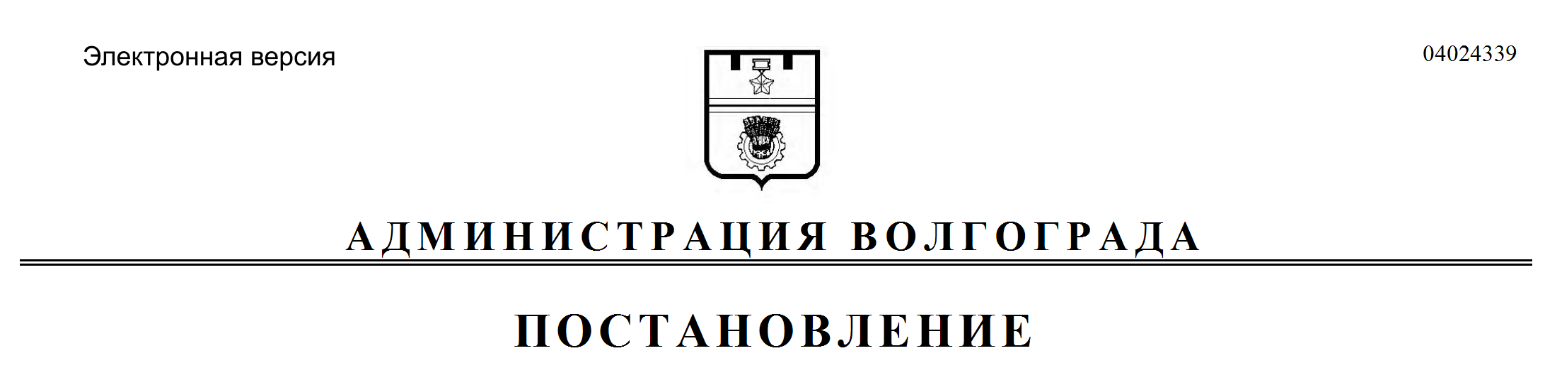 